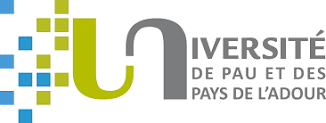    FORMULAIRE DE SOUMISSION au Comité d’éthiqueCONSIGNE REDACTIONNELLE ESSENTIELLE Le porteur de projet (ou responsable scientifique) visé par le présent formulaire est le chercheur / enseignant chercheur rattaché à l’UPPA et sous la responsabilité duquel le projet de recherche est soumis à l’examen du Comité d’éthique. C’est avec lui (et lui seul) que le Comité interagit.Le porteur de projet doit posséder une thèse de doctorat et exercer une fonction de recherche attestée par sa fiche de poste. Typiquement, il s’agit d’un universitaire (Maître de conférences, Professeur des Universités, chercheur ou directeur de recherche d’un organisme de recherche). Dans le cas d’un projet de recherche doctoral, c’est donc le Directeur de thèse qui sera considéré comme porteur du projet. Questions concernant la soumission : J’atteste avoir pris connaissance du fait que le Comité n’a pas vocation à traiter le sujet des recherches interventionnelles sur la personne humaine. Il convient donc de saisir, pour ce type de recherche, le comité de protection des personnes (CPP). J’atteste avoir pris connaissance du fait que l’avis rendu par le Comité ne concerne que le projet de recherche présenté dans ce document  Je déclare solennellement que le recueil de données de cette recherche n’a pas commencé. J’atteste avoir pris connaissance du fait que l’avis rendu par le Comité sera envoyé à la Direction du laboratoire de Recherche au sein duquel je réalise mes travaux de recherche.Nom-Prénom et courriel institutionnel de la Direction d’Unité de Recherche : Dans le cas d’un recueil de données via internet ou des bases de données, je m’engage solennellement à vérifier que la plate-forme que j’utilise n’enregistre pas les adresses IP des participants, et le cas échéant à paramétrer la plate-forme de telle sorte qu’elle n’enregistre pas les adresses IP des participants. Dans le cadre d’un projet traitant des données à caractère personnel, j’atteste avoir pris connaissance de l’avertissement relatif au respect de la réglementation sur la protection des données et je m’engage à prendre contact avec le délégué à la protection des données (dpo@univ-pau.fr) afin de déclarer ce projet de recherche au registre des traitements de l’établissement. Si votre recherche constitue un traitement de données à caractère personnel (expérimentations, enquêtes, entretiens, enregistrements vidéo et vocaux…), elle est soumise au respect des principes fondamentaux réglementaires de protection des données à caractère personnel.Tous les acteurs intervenant dans la recherche doivent s’interroger en continu sur le respect de la règlementation et prouver la conformité avant la mise en œuvre de leur traitement en tenant à jour une documentation détaillée (dossier de conformité RGPD, conformité à une méthodologie de référence CNIL, analyse d’impact des traitements de données sur la vie privée, notification des violations de données, contractualisation de la conformité entre les acteurs / transferts de données hors UE).Textes de référence :         Règlement (UE) 2016/679 du Parlement européen et du Conseil du 27 avril 2016 relatif à la protection des personnes physiques à l'égard du traitement des données à caractère personnel et à la libre circulation de ces données, (règlement général sur la protection des données).Loi n° 78-17 du 6 janvier 1978 modifiée relative à l'informatique, aux fichiers et aux libertés Je m’engage à signaler au Comité d’éthique tout événement non-anticipé survenant en cours d’étude. Ces éléments permettront d’engager un dialogue avec le comité aux fins de protéger les participants comme les chercheurs impliqués et seront utilisés aux fins d’amélioration des futurs services et conseils que le Comité pourrait donner. Je m’engage à signaler au Comité toute évolution du protocole pour lequel celui-ci aura formulé un avis. Cette déclaration fera l’objet du dépôt d’un amendement auprès du Comité qui le validera formellement.Avertissement relatif aux recherches dont une partie se déroule hors des frontières françaises : le Comité ne se prononce pas sur la partie d’un protocole de recherche qui est mise en œuvre hors de France et qui doit être soumise à un comité d’éthique local ou connaissant le terrain local [sauf dans le cas où un chercheur appartenant à l’UPPA réalise sa recherche dans un pays dans lequel il n’existe pas de comité d’éthique de la recherche]Date :                    Nom et signature du responsable scientifique :  Consigne rédactionnelle : Veuillez supprimer de votre dossier final les consignes de chaque rubrique (le texte en gris).    PARTIE 1 : RÉSUME DU PROJET (maxi 1 page)Titre du projet : Domaine scientifique :Chercheur responsable scientifique du projet : Veillez à nous fournir l’ensemble des informations suivantes : nom et prénom, mail institutionnel et téléphone, fonction, affiliation et adresse postaleAutres chercheurs participant au projet :Veillez à nous fournir l’ensemble des informations suivantes : nom et prénom, mail institutionnel et téléphone, fonction, affiliation. Dans le cadre d’un projet doctoral, indiquer ici le nom et les coordonnées du DoctorantObjectif principal (5 lignes max.) :Lieu(x) / endroit(s) de recherche où l’étude sera conduite :                      PARTIE 2 : DESCRIPTION SOMMAIRE DU PROJETContexte et intérêt scientifiques :Application en santé, application industrielle, intérêt pour la connaissance scientifique, intérêt sociétal, etc.Votre projet est susceptible d’être lu par des membres du Comité appartenant à une autre discipline scientifique que la vôtre. Évitez ou explicitez les termes scientifiques spécialisés, ainsi que les acronymes.Objectifs :Hypothèses générales :Conflits d’intérêts :A votre connaissance, un des chercheurs impliqués dans le projet est-il en situation d’intérêt (personnel ou institutionnel) ou de conflit d’intérêts vis-à-vis d’un partenaire, d’un financeur ou de toute autre institution. Si oui, merci de bien vouloir préciser la nature de cette situation, l’identité des personnes impliquées et, si cela est possible, comment les investigateurs comptent neutraliser les interactions. La situation de lien d’intérêts ne constitue pas a priori un obstacle à un avis positif, mais le Comité d’éthique est attaché à ce que les liens d’intérêts, voire les conflits d’intérêts soient déclarés par les chercheurs.PARTIE 3 : MATÉRIEL UTILISÉ ET MÉTHODEParticipants Nombre exact de participants ou « fourchette » approximative. Préciser (en les argumentant) les critères utilisés pour fixer ce nombreRecrutement :Mode de recrutement : par annonces, par listings, par « boule de neige », etc.Lieu de recrutement : précisez le lieu de recrutement envisagé ou critères qui orienteront le choix du lieuCritères de sélection : précisez les critères de sélection des participants en fonction de vos objectifs de recherches. Ces critères peuvent porter sur la tranche d’âge, le milieu socioculturel, le niveau d’éducation, la nationalité, l’implication dans le processus étudié, etc.Critères de non inclusion : précisez les critères de non inclusion des participants en fonction de vos objectifs de recherches. Ces critères interviennent une fois que vous avez sélectionné vos participants, c'est-à-dire qu’ils conduiront à ne pas inclure dans votre protocole certains des participants sélectionnés. Ces critères peuvent porter sur des troubles visuels, auditifs, neurologiques, des conduites addictives, etc. Veillez à ne pas exclure de manière abusive des catégories de personnes. Toute exclusion doit être justifiée au regard de la recherche.Recommandations : afin de minimiser les risques d’une possible atteinte à la vie privée, nous vous recommandons de procéder globalement. Ainsi, pour les critères d’exclusion, demander simplement aux participants s’ils présentent un des critères d’exclusion parmi la liste qui leur est présentée, plutôt que de leur demander quel est le critère d’exclusion qui les concerne.Fournir (en Annexe 4) les matériels utilisés pour le recueil de données (exemple : questionnaires, grilles d'entretien, ...)Indemnisation éventuelle des sujets :Avez-vous prévu d’indemniser les personnes impliquées dans la recherche ? Si oui, vous devez le mentionner et préciser sous quelle forme.MéthodeDescription du protocole : tâches, questionnaires, etc.Matériel utilisé : il est important que nous soyons clairement informés du matériel que vous utiliserez afin que nous soyons aptes à juger s’il comporte des risques pour vos participants. Par exemple, dans le cas particulier d’un EEG (électroencéphalogramme), préciser l’existence d’un essai préalable du gel sur la main pour vérifier l’absence d’allergie. Préciser les caractéristiques techniques des matériels techniques utilisés (enregistrement audio, vidéo, focales utilisées, ...). L’intégralité du matériel doit être transmis au Comité (Annexe n° 4). Si vous n’êtes pas en mesure de présenter l’intégralité du matériel, justifiez-le. Votre dossier fera alors l’objet d’un amendement ultérieur.Bibliographie (uniquement les références citées dans le formulaire) :Calendrier des évaluations ou observations : début et fin (en mois et année), nombre de sessions d’évaluation pour un même participant, durée de l’évaluation sur un participant. Ces informations peuvent être représentées sous forme de tableau. Durée de l’étude : ce point correspond à la durée du recueil des donnéesAnalyse des données : Description sommaire de l’analyse des données (quantitative et qualitative)Bénéfices et risques prévisibles et connus pour la santé physique et mentale (estime de soi, etc.) et la vie sociale (réputation)- Présentez les bénéfices de votre étude. Il peut s’agir de bénéfices en termes d’avancées scientifiques, d’amélioration de la qualité de vie des participants, de leur estime de soi, etc.- Vous devez répondre par oui ou non dans le tableau ci-dessous afin de lister les risques que vous pouvez rencontrer lors de votre étude. Vous devez à chaque fois préciser les moyens de prévenir ces risques.- En dessous du tableau, présentez ensuite d’autres risques éventuels liés à votre étude. Pour ces derniers et pour les risques notés dans le tableau, vous devez à chaque fois préciser les moyens de prévenir ces risques ou les procédures qui seront mises en œuvre si le risque se réalise (par exemple, si un sujet panique). La notion de risque implique l'ensemble des composantes de la personne (physique, psychique, relationnelle, émotionnelle, sociale, etc.). Par exemple, un simple désagrément peut constituer un risque et il doit être précisé. Une attention particulière doit être accordée aux participants des catégories de personnes dites vulnérables : détenus, enfants, femmes enceintes, etc.Répondre par oui ou non dans la case correspondante :Vigilance/ Arrêt prématuré de l'étude Critères d'arrêt de l'étude pour un sujet qui y participe :Exemple - Sujet qui retire son consentement de participation à l’étude pendant ou après le recueil des données.                   PARTIE 4 : TRAITEMENT DES DONNÉES –                              RESPECT DE LA VIE PRIVÉE DES PARTICIPANTSLe porteur de projet doit préciser les conditions dans lesquelles les informations récoltées seront traitées, anonymisées, conservées, ainsi que les mesures garantissant le respect de la vie privée dans la mise en œuvre du protocole et dans la diffusion des résultats de l’étude. Il doit fournir (Annexe n°4) l’intégralité ou les références (en cas d’outil standardisé) des questionnaires éventuels supports de l’étude, et expliciter leur mode d’administration (papier, en ligne, entretien, etc.)ConfidentialitéProcédé d’anonymisation :La notion d’anonymisation des données est plus large que la simple dissimulation du nom. Elle implique l’impossibilité de faire correspondre l’identité des sujets aux données, même par des moyens indirects. De façon générale, la confidentialité sera garantie par le fait que chaque sujet ou collectif sera désigné par un identifiant prenant la forme d’un numéro aléatoire dans les analyses et documents numériques ou papier.Toutefois, il faut distinguer deux cas concernant la protection de la vie privée et la confidentialité.Cas 1 - Le protocole est tel que les données traitées sont anonymes ou rendues anonymes grâce à l’usage de numéros aléatoires. Elles ne permettent pas d'identifier, même indirectement, la personne de quelque manière que ce soit ; ce ne sont donc plus des données à caractère personnel et il n'existe pas de table de correspondance entre l’identité de chaque personne et un numéro aléatoire renvoyant à une série de données individuelles.Cas 2 - Les données sont à caractère personnel ou il existe une table de correspondance entre chaque personne et les numéros aléatoires identifiant la série de données correspondant à un participant (situation légitime en fonction des objectifs de recherche poursuivis).Dans ce second cas, l’anonymat strict ne peut pas être garanti (personnes identifiées ou identifiables dans les documents, même partiellement ou temporairement). On invoquera alors un principe de confidentialité plutôt que d’anonymat. Il convient, dans ce cas, de préciser :  - la justification de l’absence d’anonymisation  - la description des atteintes possibles à la vie privée engendrées par le projet ou la publication   de ses résultats,  - les précautions prises pour faire face à ce risque.Personnes ayant accès aux données :Vous devez préciser les personnes qui auront accès aux données : responsable scientifique, chercheur(s) adjoint(s), etc.Stockage et ArchivageIl faut différencier la notion de stockage et celle d’archivage : Le stockage concerne la phase au cours de laquelle les données sont « vivantes » : en cours d’analyse, échangées entre les chercheurs impliqués dans le projet de recherche. Le Comité attend que des précautions soient prises, en particulier pour des données sensibles et/ou identifiantes (typiquement : un cloud institutionnel sécurisé avec un accès sur authentification des chercheurs impliqués, un ordinateur professionnel avec code d’accès et fichier de données crypté et un disque dur externe que le porteur de projet sécurise en chiffrant les données et en le plaçant dans une armoire fermée à clé au sein de son laboratoire). L’archivage intervient après que les données ont été analysées et généralement anonymées pour une durée qui doit permettre des bonnes pratiques de recherche. Le Comité conseille une durée de 15 ans d’archivage des données après le recueil. En tout état de cause, une durée de 5 ans apparaît constituer un minimum incompressible en termes de bonnes pratiques de recherche. Une « ouverture » des données (dans le sens de la science ouverte) est également envisageable pour une durée à définir. Il est indispensable d’informer les participants que leurs données feront l’objet d’un partage avec des chercheurs non-impliqués dans le projet, ainsi que la durée de cette mise à disposition. Le lieu d’archivage nécessite un entrepôt pérenne (typiquement les infrastructures Huma-Num https://www.huma-num.fr/la-tgir-en-bref ou progedo https://www.progedo.fr/ sont tout à fait adaptées à un archivage des données en SHS qui peut être doublé avec un disque dur externe que le porteur de projet sécurise en chiffrant les données et en le plaçant dans une armoire fermée à clé au sein de son laboratoire).Type de données stockées et archivées (préciser si données identifiantes, directement ou par recoupement) : Ici aussi, il faut différencier la notion de stockage et celle d’archivage. Le caractère identifiant des données, s’il existe au niveau du stockage, doit être supprimé au niveau de l’archivage.Durée de l’archivage des consentements :En ce qui concerne l’archivage des formulaires de consentement (nécessairement identifiables), le Comité conseille de les conserver 10 ans à compter de la publication et 20 ans en cas de non-publication, dans une enveloppe scellée portant la mention : « J’atteste que cette enveloppe contient x (nombre) consentement(s) et x formulaire(s) d’information conformes, recueillis dans le cadre de l’étude xxx», suivie du nom du responsable.Personne responsable (porteur du projet) :Possibilité et durée de destruction à la demande du participant (voir cas de figure dans le formulaire de consentement éclairé) :                   PARTIE 5 : FORMULAIRE DE CONSENTEMENT ÉCLAIRÉ INCLUANT                            L’INFORMATION À DONNER AUX PARTICIPANTSLe dossier communiqué au Comité doit comprendre un formulaire de consentement incluant l’information donnée au participant à faire signer par les sujets et les affiches éventuelles de publicité destinées à les recruter. Dans le cas où une évaluation préalable impliquant des tests joue comme critère d’inclusion des sujets à l’étude, le formulaire de consentement doit être signé avant la passation de ces tests.Précisions sur l’information donnée aux participants :Tout participant pré-sélectionné sera préalablement informé par le responsable scientifique des objectifs de l'étude, de sa méthodologie, de sa durée, de ses contraintes et des risques prévisibles, sauf dans le cas où le test des hypothèses est incompatible avec une information préalable. Il conviendra alors de fournir une justification scientifique à cette absence d’information préalable et d’indiquer comment cette information sera apportée aux participants par la suite (debriefing), ainsi que la possibilité donnée au participant de se retirer a posteriori de l’étude une fois toutes les informations sur les objectifs fournis (Annexe n° 1). Un résumé des renseignements donnés par le responsable scientifique sera fourni dans le formulaire de consentement (Annexes n° 2 et 3).De façon générale, les informations données aux participants dans ce consentement doivent être claires, intelligibles et concises (éviter ou expliciter les termes scientifiques spécialisés).Le document doit être rédigé dans une langue comprise par le sujet (français par défaut ; si la langue étrangère n’est pas l’anglais, fournir une traduction). Pensez à adapter le cadre du formulaire proposé ci-dessous à votre protocole de recherche et au public visé (par exemple, adaptation de l’information et de sa forme à destination d’enfants).Le formulaire de consentement doit s’inspirer du modèle ci-dessous (Annexes n° 2 et 3). Il doit mentionner le droit au refus, la possibilité de retrait à tout moment et le droit de suivi des résultats, ainsi que les coordonnées où joindre le responsable scientifique. Il précisera au participant qu'il est entièrement libre de refuser de participer à l'étude ou de retirer son consentement sans encourir aucun préjudice de ce fait (par exemple, lorsque les participants sont des étudiants, il convient de préciser que le refus ou retrait est sans conséquence pour les résultats aux examens ou pour les relations de l’étudiant avec ses enseignants. Lorsqu’il s’agit de patients, il convient de préciser que la participation à l’étude - refus ou retrait - ne conditionne aucunement les soins apportés). Il lui sera fait mention de la possibilité de rectification ou de destruction des données le concernant. Toutefois, s’agissant de ce dernier droit, il faut distinguer les deux cas suivants :Cas 1 – Informer les participants que le strict anonymat appliqué à la présente recherche rend impossible la rectification ou la suppression des informations les concernant après la fin de leur participation.Cas 2 – Informer les participants que, conformément aux dispositions de la loi Informatique et Libertés, ils pourront exercer leurs droits d'accès, de rectification ou de suppression auprès du responsable scientifique du projet. Précisions sur la signature et la remise au participant du consentement éclairé :Après s’être assuré de la bonne compréhension des informations fournies, le responsable scientifique sollicitera du participant son consentement pour participer à l'étude. S'il accepte, le participant signera le formulaire de consentement en deux exemplaires préalablement à la réalisation de l’étude (Annexe n° 2 et éventuellement n° 3). Le responsable scientifique gardera un des exemplaires et remettra l’autre au participant.Précisez ici la façon dont sera recueilli le consentement éclairé :Pour les cas particuliers, par exemple enfants, personnes en situation de vulnérabilité, personnes sous tutelle, il convient de s’assurer d’éviter toute pression. Prendre éventuellement contact avec le Comité.                          ANNEXES  ANNEXE 1 – Notice d’information dans le cadre de la collecte de données personnellesNotice d’information dans le cadre de la collecte de données personnelles Responsable de traitement [Si collecte directe auprès des participants :] Les informations recueillies vous concernant vont faire l’objet d’un traitement dans le cadre du projet de recherche . [Si collecte indirecte par ex. données du web, accès à des dossiers auprès de tiers, etc.. :] Les informations recueillies auprès de  entre  vont faire l’objet d’un traitement dans le cadre du projet de recherche . Le traitement de données concerne . Ce projet est une recherche menée par  au sein de , unité de recherche représentée par son directeur .Finalité(s) du projet Le traitement a pour objet .[Cas d’une enquête par entretien]Nous attendons de vous que vous participiez à un entretien durant lequel nous vous poserons des questions sur .L’entretien durera .[Option 1 :] L’entretien ne sera pas enregistré.[Option 2] : Les informations recueillies au cours de cet entretien font l’objet d’un enregistrement.[Option 3] : Les informations recueillies au cours de cet entretien font l’objet d’une prise vidéo / photo[Option 4 : Cas des parcours commentés avec collecte GPS :] Le parcours que nous allons entreprendre fera l’objet d’un enregistrement par capteur GPS/GSM.[Cas d’une enquête par questionnaire]Nous attendons de vous que vous participiez à une enquête par questionnaire durant laquelle nous vous poserons des questions sur . Le questionnaire durera . [Recueils complémentaires (de type carnet de bord, traces GPS, avec objets connectés,…) :]Nous souhaitons également vous faire remplir un carnet de bord pour connaître vos pratiques de  pendant une durée de  .Nous souhaitons également utiliser un capteur GPS (ou autre objet connecté) pour comprendre vos pratiques de  dans  pendant une durée de . Il vous est possible  à tout moment.Nature des données collectéesSeules les données strictement nécessaires à la réalisation de notre recherche seront collectées et traitées. Les données collectées sont uniquement celles cochées dans les catégories suivantes :  État civil, identification :  Vie personnelle : 	 Vie professionnelle :  Informations d’ordre économique et financier :   Données de connexion :  Données de localisation :  Convictions philosophiques ou religieuses :  Opinions politiques :  Appartenance syndicale :  Origines raciales ou ethniques :  Données biométriques :  Données génétiques :  Données concernant la santé :  Vie sexuelle ou orientation sexuelle :  Infractions, condamnations, mesures de sureté :  N° de sécurité sociale (code NIR) Base légale du traitement La base légale du traitement repose sur l’exécution d’une mission de service public.Participation libre Votre participation au projet  est entièrement libre et volontaire. Vous êtes libre de vous retirer ou de cesser votre participation à ce projet à tout moment. Ce retrait n’aura aucune conséquence.Confidentialité Le projet  prend les engagements suivants :[Option 1 : Anonymisation :]Aucune information ne sera conservée qui puisse révéler votre identité : les notes d’entretien, comptes rendus d’entretien, notes d’observation, notes d’analyses et publications seront complètement anonymisés.[Option 2 : Pseudonymisation :] Votre identité sera dissimulée à l’aide d’un numéro aléatoire pour tous les types d’informations collectées (comptes rendus d’entretien, notes d’observation, notes d’analyse échangées entre les chercheurs, publications…). Seul le responsable de projet détient la table de correspondance qui permet de faire le lien entre votre identité et le numéro aléatoire attribué dans les différents fichiers. Destinataires des données personnellesLe(s) destinataire(s) de ces données sont : Le responsable du projetTransferts de données [Option 1 :] Toutes les données seront conservées en France. [Option 2 :] Les données recueillies seront   par un des partenaires du projet dans  pays de l’Union Européenne (),  pays  soumis aux mêmes règles de protection des données personnelles que la France.Durée de conservationVos données personnelles sont conservées en base active jusqu’à .[Option 1 : si intérêt scientifique, statistique ou historique important) :] Après cette date, elles seront définitivement archivées conformément aux dispositions du Code du patrimoine. [Option 2 :si pas d’intérêt à garder les données personnelles :] Après cette date, elles seront définitivement archivées de manière anonymisée. Mesure de sécuritéAfin de garantir la confidentialité de vos données et éviter leur divulgation, les dispositifs suivants ont été mis en place :• Seuls les services  sont autorisés à accéder aux données.• [Le cas échéant :] Le prestataire externe  est soumis à des garanties contractuelles protégeant vos données.• Les mesures de sécurité, tant physique que logique, suivantes sont prises (protection anti-incendie, copies de sauvegarde, installation de logiciel antivirus, changement fréquent des mots de passe alphanumériques d’un minimum de 8 caractères, chiffrement des ordinateurs, etc…).DiffusionLes résultats de cette recherche seront diffusés de façon anonyme dans des colloques professionnels et scientifiques, dans des rapports destinés aux autorités, dans des revues professionnelles et académiques et dans des médias destinés au grand public.Vos droits Vous pouvez poser des questions au sujet de ce projet à tout moment en communiquant avec le responsable du projet par email : .Vous disposez, dans les limites et conditions fixées par la réglementation en vigueur, des droits suivants : Obtenir une copie des données vous concernant (accès) ;Demander la mise à jour de vos données, si elles sont inexactes (rectification) ; Demander l’effacement de vos données (effacement) ;Demander l’utilisation restreinte de vos données lorsqu’elles ne sont pas nécessaires ou ne sont plus utiles (limitation) ;Vous opposez, pour des motifs légitimes, au traitement de vos données (opposition) ; Retirer votre consentement au traitement de vos données (retrait du consentement).Pour en savoir plus sur vos droits, vous pouvez consulter la fiche pratique de la CNIL : https://www.cnil.fr/fr/les-droits-pour-maitriser-vos-donnees-personnelles Pour exercer vos droits, vous pouvez contacter vous pouvez contacter le responsable du projet par email :  ; ou le délégué à la protection des données de l’Université de Pau par email : dpo@univ-pau.fr ou par courrier : Université de Pau, Avenue de l’Université – BP 576 Présidence – 640012 PAU CEDEX Si vous n’êtes pas satisfait du traitement de votre demande, vous avez la possibilité de saisir la CNIL en ligne (https://www.cnil.fr/fr/agir) ou par courrier (3, place de Fontenoy - TSA 80715 - 75334 PARIS CEDEX 07).Textes de référence Règlement (UE) 2016/679 du Parlement européen et du Conseil du 27 avril 2016, relatif à la protection des personnes physiques à l'égard du traitement des données à caractère personnel et à la libre circulation de ces données, et abrogeant la directive 95/46/CE (règlement général sur la protection des données).Loi n° 78-17 du 6 janvier 1978 relative à l'informatique, aux fichiers et aux libertés.Cette notice a été finalisée le . ANNEXE 2 – Consentement à la recherche concernant les personnes majeuresConsentement à la rechercheCe formulaire est destiné à recueillir votre consentement pour la participation à la recherche vous concernant, dans le cadre du projet de recherche  mené par .Si vous êtes d’accord pour participer, veuillez remplir et signer le formulaire de consentement ci-dessous. Vous n’êtes pas obligé d’accepter toutes les déclarations.Vous disposez, dans les limites et conditions fixées par la réglementation en vigueur, des droits suivants : accès; rectification ; effacement ; limitation ; portabilité ; opposition ; retrait du consentement. Pour exercer vos droits, vous pouvez contacter «   »  ou le délégué à la protection des données «   »  Nom :……………………………………………………………………………………………………..Prénom :…………………………………………………………………………………………………Adresse :……………………………………………………………………………………………………………………………………………………………………………………………………………………………………………………………………………………………………………………………Fait à………………………………………………, le……………………. Signature Un exemplaire de ce document vous est remis, un autre exemplaire est conservé par le responsable de projet.ANNEXE 3 – Consentement à la recherche concernant les personnes mineuresConsentement à la rechercheCe formulaire est destiné à recueillir votre consentement pour la participation à la recherche concernant nom du mineur, en votre qualité de parent titulaire de l’autorité parental, dans le cadre du projet de recherche  mené par .Si vous êtes d’accord pour autoriser la participation de votre enfant, veuillez remplir et signer le formulaire de consentement ci-dessous. Vous n’êtes pas obligé d’accepter toutes les déclarations. Cependant, vous vous engagez à expliquer les modalités de participation à cette étude à votre enfant, il consent à y participer. Vous disposez, dans les limites et conditions fixées par la réglementation en vigueur, des droits suivants : accès; rectification ; effacement ; limitation ; portabilité ; opposition ; retrait du consentement. Pour exercer vos droits, vous pouvez contacter «   »  ou le délégué à la protection des données «   »  Nom :……………………………………………………………………………………………………..Prénom :…………………………………………………………………………………………………Adresse :……………………………………………………………………………………………………………………………………………………………………………………………………………………………………………………………………………………………………………………………Fait à………………………………………………, le……………………. Signature Un exemplaire de ce document vous est remis, un autre exemplaire est conservé par le responsable de projet.ANNEXE 4 – Matériel soumis aux participants               Ex : guide d’entretien, tâche expérimentale, questionnaireOui/nonListe des risques. Pour chaque risque identifié, justifiez la nécessité de prendre ce risque et indiquez les précautions que vous allez mettre en œuvre pour limiter au maximum ce risque et pour faire face à la survenue d’un cas problématique (insérez votre texte dans la case correspondante et surlignez-le en vert)Votre protocole utilise-t-il une mise en scène expérimentale destinée à dissimuler une partie de l’objectif ou de la méthodologie aux sujets ou de faire croire à d’autres objectifs ou d’autres méthodologies ? Si oui, ce dossier doit présenter une description de la mise en scène utilisée et une explication de la façon de la dévoiler aux sujets à la fin de l’étude et de leur préciser les véritables objectifs de l’étude. En outre, on doit amener des arguments montrant que la dissimulation de certains aspects du protocole est indispensable au regard des objectifs et des enjeux, et qu'aucun des aspects dissimulés aux sujets n'est susceptible de menacer leur sécurité ou leur dignité.Questions ou situations pouvant mettre les participants mal à l’aise ?Matériaux considérés par le participant comme menaçants, choquants, répugnants ?Possibilité d’atteinte à la vie privée du participant, de sa famille, incluant l’utilisation d’informations personnelles ?Utilisation de stimuli physiques (auditifs, visuels, haptiques, etc.) autre que des stimuli associés à des activités normales ?Privation de besoins physiologiques (boire, manger, dormir, etc.)Manipulation de paramètres psychologiques ou sociaux comme la privation sensorielle, l’isolement social ou le stress psychologique ?Efforts physiques au-delà du niveau considéré comme modéré pour le participant ?Exposition à des drogues, produits chimiques ou agents potentiellement toxiques ?J’ai lu et compris les renseignements fournis dans la notice d’informations. L’équipe du projet a répondu à mes questions de façon satisfaisante.  OUI  NONJ’ai bien compris que ma participation à la recherche est volontaire et que je suis libre de me retirer à tout moment sans donner de raison et sans aucune conséquence pour moi. OUI  NONJ’accepte que mes réponses aux questions posées soient exploitées par l’équipe du projet. OUI  NONJ’ai bien compris que les entretiens peuvent être filmés et j’accepte que mon image et mes propos soient filmés et exploités par l’équipe du projet.  OUI  NONJ’accepte que mon image et mes propos soient diffusés dans le cadre de colloques scientifiques, séminaires ou dans toute forme de valorisation du projet. OUI  NONJ’accepte l’utilisation  pour collecter des données  et que ces données soient exploitées par l’équipe du projet. OUI  NONJ’accepte que mes données sensibles de type  soient collectées, conservées et exploitées par l’équipe du projet.  OUI  NONJ’accepte que toutes les données recueillies soient transmises à d’autres chercheurs à condition que cela soit fait de manière anonyme. OUI  NONJ’accepte que mes données personnelles soient réutilisées dans le cadre de projets de recherche ayant les mêmes objectifs que celui du projet. OUI  NONJ’ai lu et compris les renseignements fournis dans la notice d’informations. L’équipe du projet a répondu à mes questions de façon satisfaisante.  OUI  NONJ’ai bien compris que la participation de mon enfant à la recherche est volontaire et que je suis libre de me retirer à tout moment sans donner de raison et sans aucune conséquence pour moi. OUI  NONJ’accepte que les réponses de mon enfant aux questions posées soient exploitées par l’équipe du projet. OUI  NONJ’ai bien compris que les entretiens peuvent être filmés et j’accepte que mon image et mes propos soient filmés et exploités par l’équipe du projet.  OUI  NONJ’accepte que l’image de mon enfant et mes propos soient diffusés dans le cadre de colloques scientifiques, séminaires ou dans toute forme de valorisation du projet. OUI  NONJ’accepte l’utilisation  pour collecter des données  et que ces données soient exploitées par l’équipe du projet. OUI  NONJ’accepte que mes données sensibles de type  soient collectées, conservées et exploitées par l’équipe du projet.  OUI  NONJ’accepte que toutes les données recueillies soient transmises à d’autres chercheurs à condition que cela soit fait de manière anonyme. OUI  NONJ’accepte que mes données personnelles soient réutilisées dans le cadre de projets de recherche ayant les mêmes objectifs que celui du projet. OUI  NON